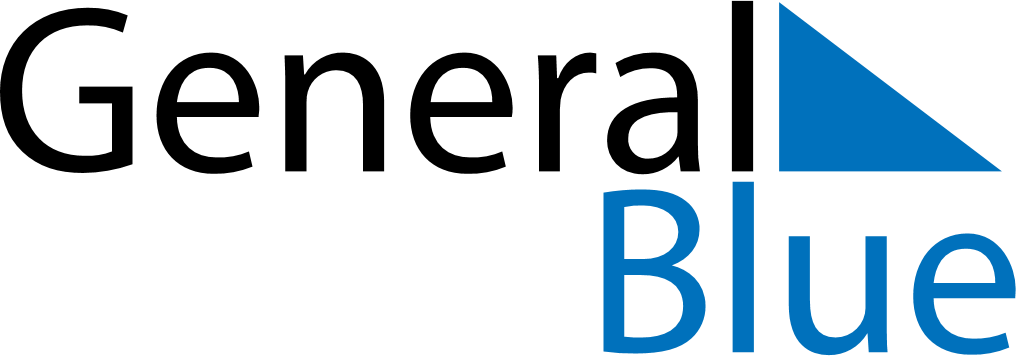 February 2024February 2024February 2024February 2024February 2024February 2024Bergnaeset, Norrbotten, SwedenBergnaeset, Norrbotten, SwedenBergnaeset, Norrbotten, SwedenBergnaeset, Norrbotten, SwedenBergnaeset, Norrbotten, SwedenBergnaeset, Norrbotten, SwedenSunday Monday Tuesday Wednesday Thursday Friday Saturday 1 2 3 Sunrise: 8:26 AM Sunset: 3:03 PM Daylight: 6 hours and 36 minutes. Sunrise: 8:23 AM Sunset: 3:06 PM Daylight: 6 hours and 43 minutes. Sunrise: 8:20 AM Sunset: 3:10 PM Daylight: 6 hours and 50 minutes. 4 5 6 7 8 9 10 Sunrise: 8:16 AM Sunset: 3:14 PM Daylight: 6 hours and 57 minutes. Sunrise: 8:13 AM Sunset: 3:17 PM Daylight: 7 hours and 4 minutes. Sunrise: 8:09 AM Sunset: 3:21 PM Daylight: 7 hours and 11 minutes. Sunrise: 8:06 AM Sunset: 3:25 PM Daylight: 7 hours and 18 minutes. Sunrise: 8:02 AM Sunset: 3:28 PM Daylight: 7 hours and 26 minutes. Sunrise: 7:59 AM Sunset: 3:32 PM Daylight: 7 hours and 33 minutes. Sunrise: 7:55 AM Sunset: 3:35 PM Daylight: 7 hours and 40 minutes. 11 12 13 14 15 16 17 Sunrise: 7:52 AM Sunset: 3:39 PM Daylight: 7 hours and 47 minutes. Sunrise: 7:48 AM Sunset: 3:43 PM Daylight: 7 hours and 54 minutes. Sunrise: 7:44 AM Sunset: 3:46 PM Daylight: 8 hours and 1 minute. Sunrise: 7:41 AM Sunset: 3:50 PM Daylight: 8 hours and 8 minutes. Sunrise: 7:37 AM Sunset: 3:53 PM Daylight: 8 hours and 16 minutes. Sunrise: 7:34 AM Sunset: 3:57 PM Daylight: 8 hours and 23 minutes. Sunrise: 7:30 AM Sunset: 4:00 PM Daylight: 8 hours and 30 minutes. 18 19 20 21 22 23 24 Sunrise: 7:26 AM Sunset: 4:04 PM Daylight: 8 hours and 37 minutes. Sunrise: 7:23 AM Sunset: 4:07 PM Daylight: 8 hours and 44 minutes. Sunrise: 7:19 AM Sunset: 4:11 PM Daylight: 8 hours and 51 minutes. Sunrise: 7:15 AM Sunset: 4:14 PM Daylight: 8 hours and 58 minutes. Sunrise: 7:12 AM Sunset: 4:18 PM Daylight: 9 hours and 5 minutes. Sunrise: 7:08 AM Sunset: 4:21 PM Daylight: 9 hours and 12 minutes. Sunrise: 7:04 AM Sunset: 4:24 PM Daylight: 9 hours and 20 minutes. 25 26 27 28 29 Sunrise: 7:01 AM Sunset: 4:28 PM Daylight: 9 hours and 27 minutes. Sunrise: 6:57 AM Sunset: 4:31 PM Daylight: 9 hours and 34 minutes. Sunrise: 6:53 AM Sunset: 4:35 PM Daylight: 9 hours and 41 minutes. Sunrise: 6:50 AM Sunset: 4:38 PM Daylight: 9 hours and 48 minutes. Sunrise: 6:46 AM Sunset: 4:41 PM Daylight: 9 hours and 55 minutes. 